FORMULARIO PROVISIONAL DE MATRÍCULA DE MÁSTER OFICIALCURSO 2023 / 2024   Señala con una “X” los módulos de los cuales te matricularásCualquier asignatura optativa del plan de estudios puede ser susceptible de ser desprogramada en función del número de estudiantes matriculadosBellaterra (Cerdanyola del Vallès), ________________________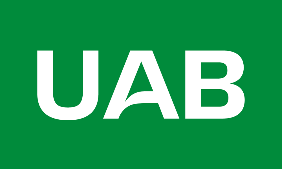 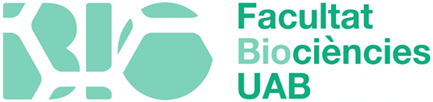 OBLIGATORIOSOBLIGATORIOSOBLIGATORIOSOBLIGATORIOSOBLIGATORIOSOBLIGATORIOSOBLIGATORIOSCódigoMóduloMóduloMóduloCréditos ECTSXX42914Bases para la Conservación y Gestión de la BiodiversidadBases para la Conservación y Gestión de la BiodiversidadBases para la Conservación y Gestión de la Biodiversidad642915Ecología EspacialEcología EspacialEcología Espacial642923Estadística y Modelización AmbientalEstadística y Modelización AmbientalEstadística y Modelización Ambiental1242920Trabajo de Fin de MásterTrabajo de Fin de MásterTrabajo de Fin de Máster15OPTATIVOS EspecialidadOPTATIVOS EspecialidadOPTATIVOS EspecialidadOPTATIVOS EspecialidadOPTATIVOS EspecialidadOPTATIVOS EspecialidadOPTATIVOS EspecialidadCódigoCódigoMóduloCréditos ECTSCréditos ECTSCréditos ECTSX4291742917Evolución y Análisis del Paisaje Vegetal6664291842918Gestión y Aplicaciones de la Diversidad Animal6664292242922Diseño y Metodología de Proyectos en Gestión de Fauna y Flora999COMPLEMENTOS DE FORMACIÓNCOMPLEMENTOS DE FORMACIÓNCOMPLEMENTOS DE FORMACIÓNCOMPLEMENTOS DE FORMACIÓNCOMPLEMENTOS DE FORMACIÓNCOMPLEMENTOS DE FORMACIÓNCOMPLEMENTOS DE FORMACIÓNCódigoCódigoMóduloCréditos ECTSCréditos ECTSCréditos ECTSX100786100786Zoología 666100801100801Botánica 666100768100768Ecología666102795102795Zoología666102804102804Análisis de la Vegetación666100811100811Bioestadística 666